Komunikat 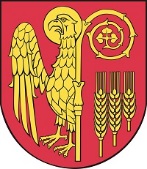 Wójta Gminy KwidzynUprzejmie informuję mieszkańców gminy Kwidzyn oraz inne zainteresowane osoby, 
że 27 grudnia 2019 r. ustalam dniem wolnym 
od pracy dla Urzędu Gminy Kwidzyn, 
z obowiązkiem odpracowania tego dnia w dniu 
14 grudnia 2019 r. (godz. 7:00 do 14:00).   Wójt Gminy Kwidzyn(-) Dariusz Wierzba